IEP Review and Finalization Request 1) Student Name & OSIS (*Response Required)*: 2) Was the parent given a copy of the Procedural Safeguards Notice? (*Response Required*):   ___ yes ___ no                            3) Have all changes discussed at the meeting been made to Draft IEP? ___ yes ___ no   4) If sentence starters utilized, have all sections been “completed or deleted?”  __ yes __ no __ n/a              5) Which of the following Assessments are listed in the Evaluation Results? (*Response Required*):        (Be sure to indicate the EXACT DATE. Month and Year is NOT SUFFICIENT!)     Periodic Assessments (REQUIRED twice per year):     ___ MAP Growth Reading (date: ______ )              ___ SANDI Reading (date: ______ )     ___ MAP Growth Math (date: ______ )                   ___ SANDI Math (date: ______ )       Level 1 Vocational Assessments (All three REQUIRED) (*Response Required*):          ___ Student Level 1 (date: ___ )       ___ Parent Level 1 Voc (date: ___ )       ___ Teacher Level 1 Voc (date: ___ )         Miscellaneous:               ___ The VARK (date: ____ )   __ Other (specify): _______  (date: ____ )  __Other (specify): _______  (date: ___ )                   6) Is each Annual Goal linked to a specific need in the Present Levels? ___ yes ___ no7) Confirmation on how the student gets to school? (*response required*)    ___ metro/walk   ___ yellow bus       8) Anticipated Diploma/Certificate Type (check all that apply) (*response required*):      Standardized Only:  ___ Regents HS Diploma  ___ Local HS Diploma   ___ CDOS Credential   Alternate Only:  ____ Skills and Achievement Commencement (SAC) Credential 9) Has the Attendance Page been completed (Incl. Participation by Phone)                ___ yes ___ no10) Have the following been faxed in and finalized?11) a) Was the family offered free translation of the IEP into another language? ___ yes  ___ no   ___ not applicable         b) If yes, did the family accept the offer? ___ yes  ___ no   ___ not applicable         c) If yes, which language* do they want the IEP translated into? __________________      * Note that translation is only available for: Arabic, Bengali, Chinese, French, Haitian Creole, Korean,  Russian, Spanish, & Urdu  12) How will the parents receive a copy of the IEP?  ___ to be emailed by teacher    ___ to be emailed by IEP Office       ___ to be mailed by IEP Office     ___ to be sent home by teacher              (signed/e-signed permission needed!)           (signed/e-signed permission needed!)13) Brief sentence (that will be entered on the PWN/PNP and sent to the parents) describing parental, student, teacher and/or related service provider concerns or student needs raised at meeting and how they will be addressed (e.g. via programs/services/goals/activities/request for reeval): (*response required*):   REQUIRED CONTACT INFORMATION for Chapter 408 Distribution:Provide First & Last Names of ALL Related Service Providers working with this student:Counseling:Speech:OT:PT:Provide First & Last Names of ALL Paraprofessionals working with this student:Class Para:1:1 Para:1:1 Para:Transportation Para:Alternate Placement (Language) Para: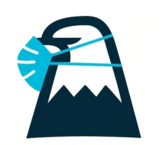 2020-2021 FormRequest to REVIEW/FINALIZE IEP         - LRE Checklist         - Student Lev 1         - Parent Lev 1                                             - Teacher Level 1         - Student Invite                                          - Consent to Invite  Agency                    - Direct Invitation to Agency                 - FBA/BIP (if req)                                    - NYSAA Justif1cation (Alt Assessment Only)                            ___ yes  ___ no      ___ yes  ___ no    ___ yes  ___ no    ___ not returned    ___ yes  ___ no  ___ yes  ___ no      ___ yes  ___ no   __  not returned  ___ yes  ___ no   __  consent not given       ___ yes  ___ no   __  not required ___ yes  ___ no   __  not required